Resume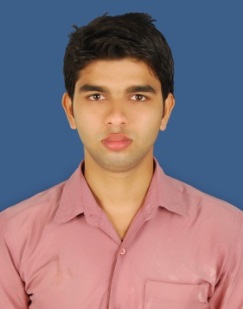 ABDUL ABDUL.339289@2freemail.com ObjectiveTo engage in a career that will allow for progress in terms of expertise, socio-economic development and innovation through exposure to new ideas for professional growth as well as growth of the company.Work Experience Company name: Moto Venture.					 Dec 2015 – Nov 2016Retail Sales executiveResponsibilities Include:Ensuring that all customers receive excellent service through direct salesmanship, and prompt and courteous service.Advises customers by providing information on products.Processes payments by totalling purchases; processing checks, cash, and store or other credit cards.Documents sale by creating or updating customer profile records.Contributes to team effort by accomplishing related results as needed.Company name: Mphasis                                                   		March 2015- Nov 2015 Technical support analysis  Responsibilities Include:Deliver service and support to end-users using and operating automated call distribution phone software, via remote connection or over the InternetInteract with customers to provide and process information in response to inquiries, concerns, and requests about products and servicesIdentify and escalate priority issues per Client specifications;Accurately process and record call transactions using a computer and designated tracking software;Follow up and make scheduled call backs to customers where necessary;.Company name: Patel Nafia commercials		           		June 2014 – Feb 2015Stock ControllerResponsibilities Include:To maintain inventories of products and supplies for retailers and wholesalers.Manage and maintain the company’s material and stocked product inventory including stock profiles and stock locations.Minimise overstocks and removal of obsolete / redundant raw materials to maximize availability of working capital.Ensure incoming product is receipted and managed appropriately according to company procedure.Ensure materials are ready and available for production as and when required.Academic QualificationBachelor of Business Management				           2014Rosario College of Management studies, MangalorePre- University Education Board					2011St. Joseph’s P.U College, BajpeSecondary School Leaving Certificate				2009Ansar High School, Bajpe.Technical SkillsMicrosoft Office toolsTally ERP.9 (certified)Daceasy (certified)Busy (certified)Peachtree (certified)Other QualificationsUnder the Manipal Institute of Computer Education® (MICE), I have completed course with titled Diploma in E-Business.Has successfully cleared the assessment for the role of Trainee Associate conforming to National Skill Qualification Framework level-3.AchievementsAs a President of National service scheme (NSS) Association I successfully organized a blood donation camp in my college and also managed different types of events.Conducted a project report of a company (Girias).Awarded as a Best performer of a months’ (May and July) in Mphasis .Personal Information	Date of Birth	:	6th September 1993	Gender	:          Male	Languages Known	:	English, Hindi.	Nationality		:	Indian.DeclarationI declare that the above particulars filled in by me are correct and true to the best of my knowledge and belief.